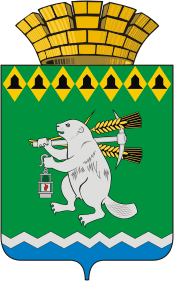 Дума Артемовского городского округаVI созыв70 заседаниеРЕШЕНИЕот 24 сентября 2020 года                                                                              № 715Об установлении границы территории Артемовского городского округа, в пределах которой осуществляется  территориальное общественное самоуправление населением  В соответствии с Федеральным законом  от 06 октября 2003 года № 131-ФЗ «Об общих принципах организации местного самоуправления в Российской Федерации», Положением о порядке организации и осуществления  территориального  общественного самоуправления на территории Артемовского городского округа, принятого решением  Думы Артемовского городского округа от 16.02.2006 № 640, на основании обращения инициативной группы жителей микрорайона «Новостройка», руководствуясь статьей 23 Устава Артемовского городского округа, Дума Артемовского городского округа  РЕШИЛА:        1. Установить границы территории  Артемовского городского округа,  в пределах которой осуществляется территориальное общественное самоуправление населением «Микрорайон «Новостройка» (прилагается).2. Опубликовать настоящее решение в газете «Артёмовский рабочий» и разместить на официальном сайте Думы Артемовского городского округа в информационно-телекоммуникационной сети «Интернет».        3. Контроль исполнения настоящего решения возложить на постоянную комиссию по вопросам местного самоуправления, нормотворчеству и регламенту (Угланов М.А.).Председатель  ДумыАртемовского городского округа                                              К.М.ТрофимовПриложениек решению Думы Артемовского городского округа                                                                               от 24 сентября 2020 года  № 715Границы  территории Артемовского городского округа,в пределах которой осуществляетсятерриториальное общественное самоуправление населением«Микрорайон «Новостройка»Территориальное общественное самоуправление населением  «Микрорайон «Новостройка» осуществляется в границах, включая улицы Прилепского, Розы Люксембург, Островского и переулок Прилепского города Артемовского Свердловской области 